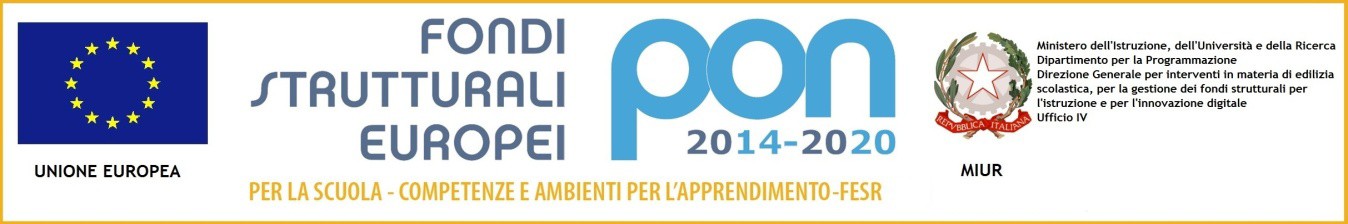 Istituto Comprensivo Statale “G. NEVIO”Via Torre Cervati n° 9    80123 NAPOLITele/fax 081-644770 - Distretto 41Codice scuola NAIC820006 - Codice fiscale 80059760639@-mail: naic820006@istruzione.it web site: www.icnevio.gov.it@-mail certificata: NAIC820006@PEC.ISTRUZIONE.ITProt. n. 3368 C23                                                                                                            Napoli 09/10/2018OGGETTO : Verbale apertura buste e comparazione delle domande per la selezione del personale Esterno. Fondi Strutturali Europei – Programma Operativo Nazionale “Per la scuola, competenze e ambienti per l’apprendimento” 2014-2020 Asse I – Istruzione – Fondo Sociale Europeo (FSE). Obiettivo Specifico 10.2 – Miglioramento delle competenze chiave degli allievi, anche mediante il supporto dello sviluppo delle capacità di docenti, formatori e staff. Azione 10.2.1 Azioni specifiche per la scuola dell’infanzia (linguaggi e multimedialità – espressione creativa espressività corporea); Azione 10.2.2. Azioni di integrazione e potenziamento delle aree disciplinari di base (lingua italiana, lingue straniere, matematica, scienze, nuove tecnologie e nuovi linguaggi, ecc.). Avviso pubblico 1953 del 21 febbraio 2017 per il potenziamento delle competenze di base in chiave innovativa, a supporto dell’offerta formativa. Scuole dell’Infanzia e Scuole del I e del II Ciclo.PROGRAMMAZIONE 2014-2020 - CODICE PROGETTOSOTTOAZIONE 10.2.2A-FSEPON-CA-2017-697CUP B67I17000340007“ABIL…MENTE INSIEME”(per la scuola del Primo Ciclo)Il giorno 12 settembre 2018, alle ore 12:30 nella presidenza dell’ Istituto Comprensivo “G. Nevio” di Napoli si è riunita la commissione costituitaDott.ssa Maria Loreto Chieffo, Dirigente ScolasticoCARUSO ORNELLA, D.S.G.A.CARDEA ANTONELLA, docente di scuola secondaria di primo gradoVITTOLI VITTORIA, assistente amministrativoCASOLA GIOVANNA, docente di scuola secondaria di primo gradoPer procedere alla valutazione comparativa dei curricula vitae dei candidati alla nomina per la figura specifica di ESPERTO:ELENCO PARTECIPANTI ALLA SELEZIONE PERSONALE ESTERNO :Si procede, quindi, ad esaminare le istanze pervenute.Esaminati i curriculum vitae si passa alla istruttoria delle domande;Attribuiti i relativi punteggi rispetto ai criteri stabilitiSi redige il prospetto comparativo degli ESPERTI ESTERNISCRITTORI SI DIVENTA Lingua Madre SecondariaESPERTOA SPASSO TRA LE PAROLE Lingua Madre PrimariaESPERTOmodulo PROGETTIAMO IL NOSTRO LABORATORIOMatematica secondariaESPERTOModulo MATEMATICA CHE PASSIONEMatematica PrimariaESPERTOmodulo COSA C’E’ NEL NOSTRO LABORATORIOScienze              secondariaESPERTO modulo “SOMOS IGUALES, SOMOS DIFERENTESlingua straniera spagnolo secondariaESPERTOmodulo “LET’S SPEAK ENGLISH”Lingua straniera Inglese SecondariaESPERTOmodulo “LET’S PLAY” Lingua straniera Inglese PrimariaESPERTO L’esito della selezione sarà riportato nelle graduatorie provvisorie affisse sul sito Web della scuola e messo agli atti.Avverso tale graduatoria, si potrà fare ricorso entro 15 giorni dalla data di pubblicazione. La CommissioneDirigente Scolastico                Dott.ssa Maria Loreta Chieffo		D.S.G.A                     Ornella CarusoDocente                                    Cardea Antonella	Docente                                     Casola Giovanna	 Assistente Amministrativo       Vittoria Vittoli	 Il Dirigente Scolastico Dott.ssa Maria Loreta Chieffo (firma autografa sostituita a mezzo stampaai sensi dell’art. 3, comma 2 del D. Leg. N.39/1993)SCRITTORI SI DIVENTALingua MadresecondariaBrancaccio OrianaBruno StefaniaCilento AntonellaGrasso GermanaA SPASSO TRA LE …PAROLELingua MadrePrimariaBrancaccio OrianaBruno StefaniaCilento AntonellaDella Gatta RaimondaGrasso GermanaVolpe SimonaPROGETTIAMO IL NOSTRO LABORATORIOMatematicaSecondariaDe Santis DaniloCretella IlarioArmennate NicolettaDel Gaizo MassimilianoMATEMATICA, CHE PASSIONEMatematicaPrimariaArmennate NicolettaCretella IlarioDe Santis DaniloDel Gaizo MassimilianoDella Gatta RaimondaIngenito NicolinoTrapanese MartinaCOSA C’E’ NEL NOSTRO LABORATORIOScienzeSecondariaDel Gaizo MassimilianoDe Santis DaniloStrangio FrancescaTrapanese MartinaSOMOS IGUALES, SOMOS DIFERENTESLingua stranieraSecondariaCelina DavilaLET’S SPEAK ENGLISHLingua stranieraSecondariaDraper RobertParisi SantaLETS’PLAYLingua straniera scuola primariaHayden O’ ConnorDOCENTETitoliEsperienzeFormazioneProgettoTotaleBrancaccio Oriana4810830Bruno Stefania614121042Cilento Antonella920161055Grasso Germana756826DOCENTETitoliEsperienzeFormazioneProgettoTotaleBrancaccio Oriana4810830Bruno Stefania716121046Cilento Antonella920161055Della Gatta Raimonda81216844Grasso Germana756826Volpe Simona8917842DOCENTETitoliEsperienzeFormazioneProgettoTotaleArmenante Nicoletta314111038Cretella Ilario588 1031Del Gaizo Massimiliano114111036De Santis Danilo812311061DOCENTETitoliEsperienzeFormazioneProgettoTotaleArmennate Nicoletta314111038Cretella Ilario5881031Del Gaizo Massimiliano114111036De Santis Danilo81221647Della Gatta Raimonda8420840Ingenito Nicolino614191049Trapanese Martina542819DOCENTETitoliEsperienzeFormazioneProgettoTotaleDel Gaizo Massimiliano114111036De Santis Danilo812311061Strangio Francesca5531023Trapanese Martina4421020DOCENTETitoliEsperienzeFormazioneProgettoTotaleCelina Davila4620838DOCENTETitoliEsperienzeFormazioneProgettoTotaleDraper Robert7661029Parisi Santa784625DOCENTETitoliEsperienzeFormazioneProgettoTotaleHayden O’ Connor71441035